Я немного подрасту и построю дом…В середине декабря у детей старших дошкольных групп состоялась очередная встреча с профессионалами своего дела. На этот раз с мастером производственного обучения Коробченко Майей Борисовной, столяром – строителем и студентами  Иркутского техникума транспорта и строительства. Мастер познакомила детей с древнейшей профессией «столяр». Рассказала дошколятам  о том, кто такой столяр. На презентации показала с чем он работает, его рабочее место (верстак), какими инструментами пользуется, какие предметы получаются в результате труда столяра.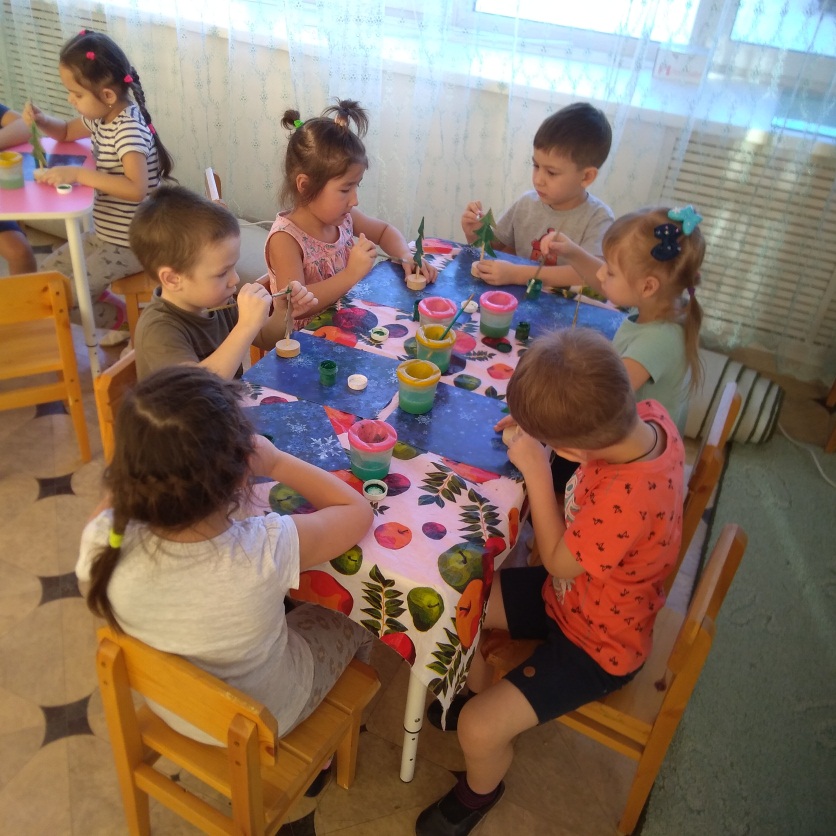 Майя Борисовна заострила внимание детей на том, какими качествами должен обладать человек, выбирая профессию столяр. В качестве примера был продемонстрирован мультфильм. В конце занятия детей ждал сюрприз. Дошколятам подарили деревянные елочки, изготовленные руками будущих столяров. Майя Борисовна  предложила ребятам, с помощью краски,  превратить обычную елочку  в новогоднюю, чем дети тут же занялись.  Дошколята остались довольны. Хотелось бы для наглядности детям посмотреть на пару настоящих инструментов и стружку, ведь она так замечательно пахнет настоящим деревом!Дети ждут новой встречи и гадают, о какой профессии им расскажут в следующий раз.  